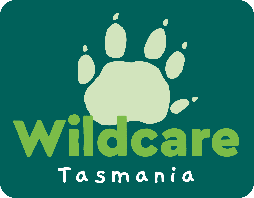   Application to form a Wildcare Tasmania group   Application to form a Wildcare Tasmania group   Application to form a Wildcare Tasmania group   Application to form a Wildcare Tasmania group   Application to form a Wildcare Tasmania group   Application to form a Wildcare Tasmania group   Application to form a Wildcare Tasmania group Congratulations on your motivation to start a Wildcare group!  There are things that we work with you on right from the start, to ensure that your group application is approved, and your group hits the ground running and is sustainable into the future.  This form contains the core information that we consider. We’re here to help, so contact us at memberservices@wildcaretas.org.au if you have questions. Congratulations on your motivation to start a Wildcare group!  There are things that we work with you on right from the start, to ensure that your group application is approved, and your group hits the ground running and is sustainable into the future.  This form contains the core information that we consider. We’re here to help, so contact us at memberservices@wildcaretas.org.au if you have questions. Congratulations on your motivation to start a Wildcare group!  There are things that we work with you on right from the start, to ensure that your group application is approved, and your group hits the ground running and is sustainable into the future.  This form contains the core information that we consider. We’re here to help, so contact us at memberservices@wildcaretas.org.au if you have questions. Congratulations on your motivation to start a Wildcare group!  There are things that we work with you on right from the start, to ensure that your group application is approved, and your group hits the ground running and is sustainable into the future.  This form contains the core information that we consider. We’re here to help, so contact us at memberservices@wildcaretas.org.au if you have questions. Congratulations on your motivation to start a Wildcare group!  There are things that we work with you on right from the start, to ensure that your group application is approved, and your group hits the ground running and is sustainable into the future.  This form contains the core information that we consider. We’re here to help, so contact us at memberservices@wildcaretas.org.au if you have questions. Congratulations on your motivation to start a Wildcare group!  There are things that we work with you on right from the start, to ensure that your group application is approved, and your group hits the ground running and is sustainable into the future.  This form contains the core information that we consider. We’re here to help, so contact us at memberservices@wildcaretas.org.au if you have questions. Congratulations on your motivation to start a Wildcare group!  There are things that we work with you on right from the start, to ensure that your group application is approved, and your group hits the ground running and is sustainable into the future.  This form contains the core information that we consider. We’re here to help, so contact us at memberservices@wildcaretas.org.au if you have questions. Name of GroupMost groups are ‘Wildcare Friends of …..’, however, this is not mandatory.Wildcare … Wildcare … Wildcare … Wildcare … Wildcare … Wildcare … MembershipEach group should have at least five starting members. From that group, we ask that you elect a President, Secretary and Treasurer.   Elected members will form part of the leaders’ network that we provide advice and support to.  We send updates to the leaders’ network via email and invite leaders to Zoom based training and discussion forums.  All members of the Group must be current Wildcare members.  Wildcare provides volunteer insurance for actively volunteering members.MembershipEach group should have at least five starting members. From that group, we ask that you elect a President, Secretary and Treasurer.   Elected members will form part of the leaders’ network that we provide advice and support to.  We send updates to the leaders’ network via email and invite leaders to Zoom based training and discussion forums.  All members of the Group must be current Wildcare members.  Wildcare provides volunteer insurance for actively volunteering members.MembershipEach group should have at least five starting members. From that group, we ask that you elect a President, Secretary and Treasurer.   Elected members will form part of the leaders’ network that we provide advice and support to.  We send updates to the leaders’ network via email and invite leaders to Zoom based training and discussion forums.  All members of the Group must be current Wildcare members.  Wildcare provides volunteer insurance for actively volunteering members.MembershipEach group should have at least five starting members. From that group, we ask that you elect a President, Secretary and Treasurer.   Elected members will form part of the leaders’ network that we provide advice and support to.  We send updates to the leaders’ network via email and invite leaders to Zoom based training and discussion forums.  All members of the Group must be current Wildcare members.  Wildcare provides volunteer insurance for actively volunteering members.MembershipEach group should have at least five starting members. From that group, we ask that you elect a President, Secretary and Treasurer.   Elected members will form part of the leaders’ network that we provide advice and support to.  We send updates to the leaders’ network via email and invite leaders to Zoom based training and discussion forums.  All members of the Group must be current Wildcare members.  Wildcare provides volunteer insurance for actively volunteering members.MembershipEach group should have at least five starting members. From that group, we ask that you elect a President, Secretary and Treasurer.   Elected members will form part of the leaders’ network that we provide advice and support to.  We send updates to the leaders’ network via email and invite leaders to Zoom based training and discussion forums.  All members of the Group must be current Wildcare members.  Wildcare provides volunteer insurance for actively volunteering members.MembershipEach group should have at least five starting members. From that group, we ask that you elect a President, Secretary and Treasurer.   Elected members will form part of the leaders’ network that we provide advice and support to.  We send updates to the leaders’ network via email and invite leaders to Zoom based training and discussion forums.  All members of the Group must be current Wildcare members.  Wildcare provides volunteer insurance for actively volunteering members.Purpose of Group(Required)  Nature Conservation    Heritage conservation     Reserve management  Nature Conservation    Heritage conservation     Reserve management  Nature Conservation    Heritage conservation     Reserve management  Nature Conservation    Heritage conservation     Reserve management  Nature Conservation    Heritage conservation     Reserve management  Nature Conservation    Heritage conservation     Reserve managementWhere we will volunteer(Required)The work we will be doing(Required)President’s name (if known – can be completed later)Member number    if knownEmailPhonePhoneSecretary’s name (if known – can be completed later)Member number  if knownEmail PhonePhoneTreasurer’s name (if known – can be completed later)Member number  if knownEmailPhonePhoneLand or program manager supportWildcare Tasmania groups usually work in close partnership with DPIPWE, local government and/or private landowners, depending on where the group is volunteering. It is essential that these land managers or owners are supportive of your intention to form a Wildcare Group, if you are intending to work on land that they are responsible for. Letter/Email of Support from the relevant land management agency attached   Land or program manager supportWildcare Tasmania groups usually work in close partnership with DPIPWE, local government and/or private landowners, depending on where the group is volunteering. It is essential that these land managers or owners are supportive of your intention to form a Wildcare Group, if you are intending to work on land that they are responsible for. Letter/Email of Support from the relevant land management agency attached   Land or program manager supportWildcare Tasmania groups usually work in close partnership with DPIPWE, local government and/or private landowners, depending on where the group is volunteering. It is essential that these land managers or owners are supportive of your intention to form a Wildcare Group, if you are intending to work on land that they are responsible for. Letter/Email of Support from the relevant land management agency attached   Land or program manager supportWildcare Tasmania groups usually work in close partnership with DPIPWE, local government and/or private landowners, depending on where the group is volunteering. It is essential that these land managers or owners are supportive of your intention to form a Wildcare Group, if you are intending to work on land that they are responsible for. Letter/Email of Support from the relevant land management agency attached   Land or program manager supportWildcare Tasmania groups usually work in close partnership with DPIPWE, local government and/or private landowners, depending on where the group is volunteering. It is essential that these land managers or owners are supportive of your intention to form a Wildcare Group, if you are intending to work on land that they are responsible for. Letter/Email of Support from the relevant land management agency attached   Land or program manager supportWildcare Tasmania groups usually work in close partnership with DPIPWE, local government and/or private landowners, depending on where the group is volunteering. It is essential that these land managers or owners are supportive of your intention to form a Wildcare Group, if you are intending to work on land that they are responsible for. Letter/Email of Support from the relevant land management agency attached   Land or program manager supportWildcare Tasmania groups usually work in close partnership with DPIPWE, local government and/or private landowners, depending on where the group is volunteering. It is essential that these land managers or owners are supportive of your intention to form a Wildcare Group, if you are intending to work on land that they are responsible for. Letter/Email of Support from the relevant land management agency attached   If you don’t believe that the seeking of land manager approval is applicable to your group, please state the reasons why below:If you don’t believe that the seeking of land manager approval is applicable to your group, please state the reasons why below:If you don’t believe that the seeking of land manager approval is applicable to your group, please state the reasons why below:If you don’t believe that the seeking of land manager approval is applicable to your group, please state the reasons why below:If you don’t believe that the seeking of land manager approval is applicable to your group, please state the reasons why below:If you don’t believe that the seeking of land manager approval is applicable to your group, please state the reasons why below:If you don’t believe that the seeking of land manager approval is applicable to your group, please state the reasons why below:Name of partner Agency (If applicable)Webpage managerWebpage managerWebpage managerWebpage managerWebpage managerWebpage managerWebpage managerName of person delegated to manage your group’s webpage.Wildcare groups have access to our CRM system through which you keep in contact with members.Group also establish their own page on our website, to which people may join up.  When someone clicks to join your group this will generate an email to the designated email contact for your group.  That will allow you to get in touch with, and welcome, that new person!The webpage manager may be the President, Secretary or Treasurer, or may be a different person.PhonePhoneName of person delegated to manage your group’s webpage.Wildcare groups have access to our CRM system through which you keep in contact with members.Group also establish their own page on our website, to which people may join up.  When someone clicks to join your group this will generate an email to the designated email contact for your group.  That will allow you to get in touch with, and welcome, that new person!The webpage manager may be the President, Secretary or Treasurer, or may be a different person.EmailEmail